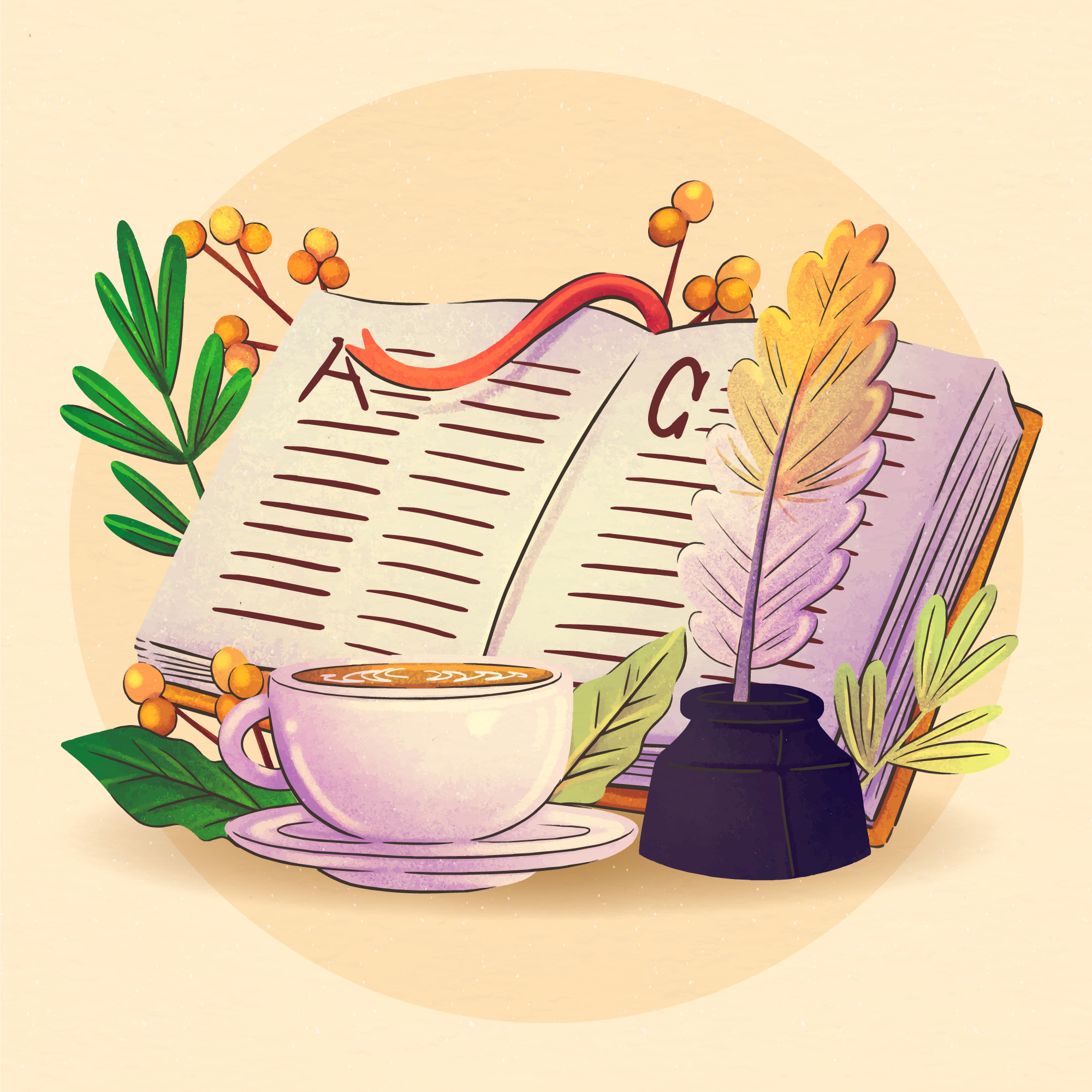 Поэзия – этоМоя поэзияПарадоксы поэзииКоммуникативная площадка «Практика идей»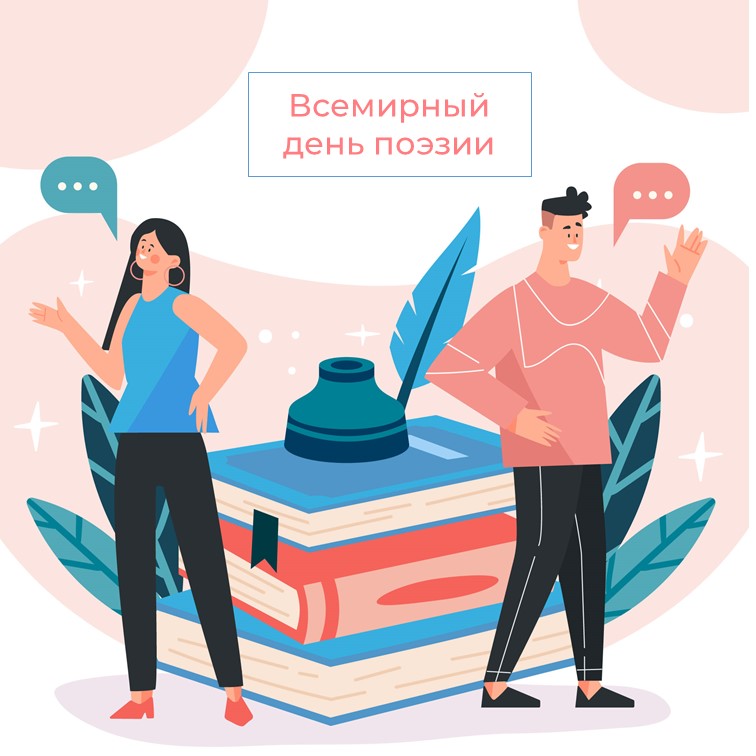 Природа поэзии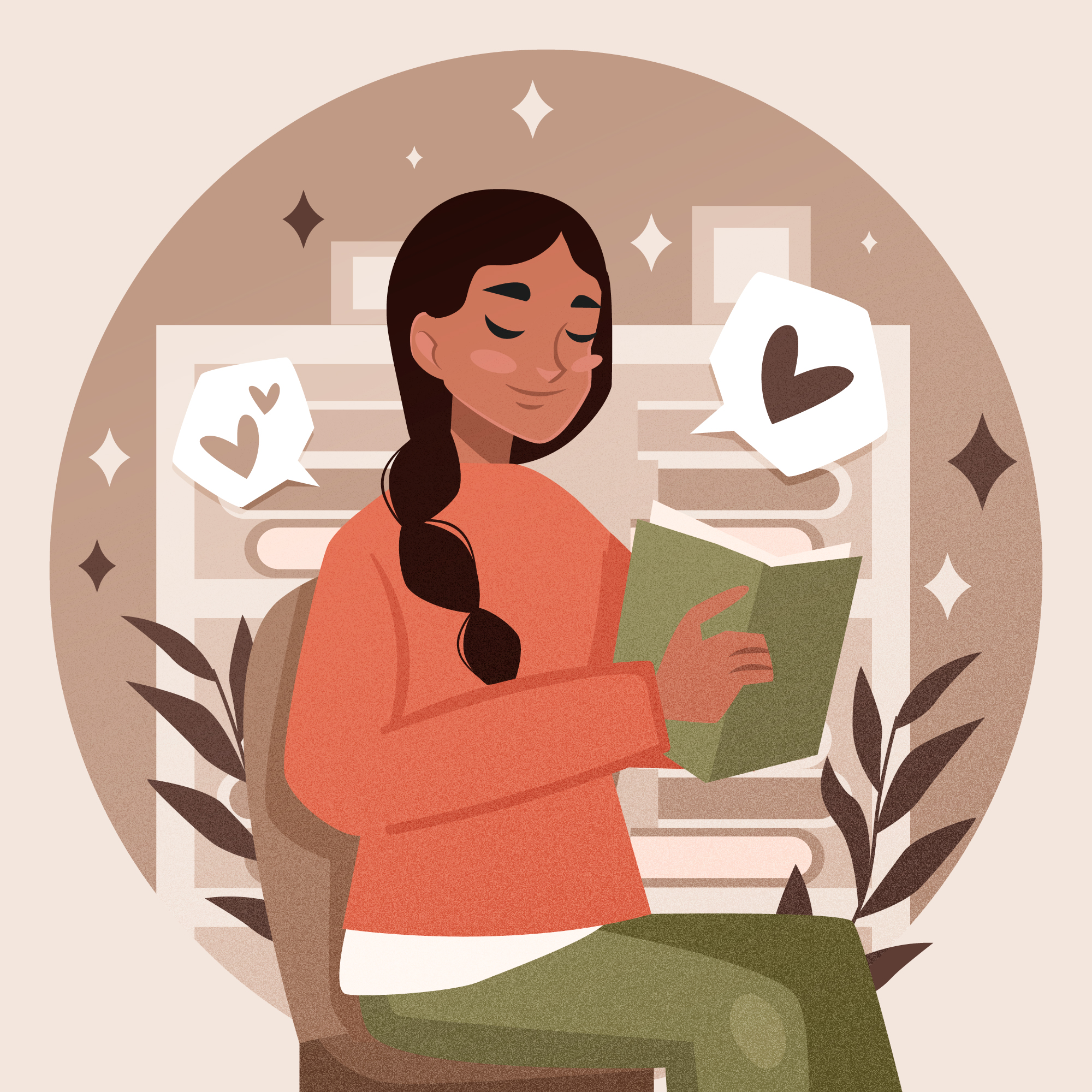 Природа поэзииПоэзия не проза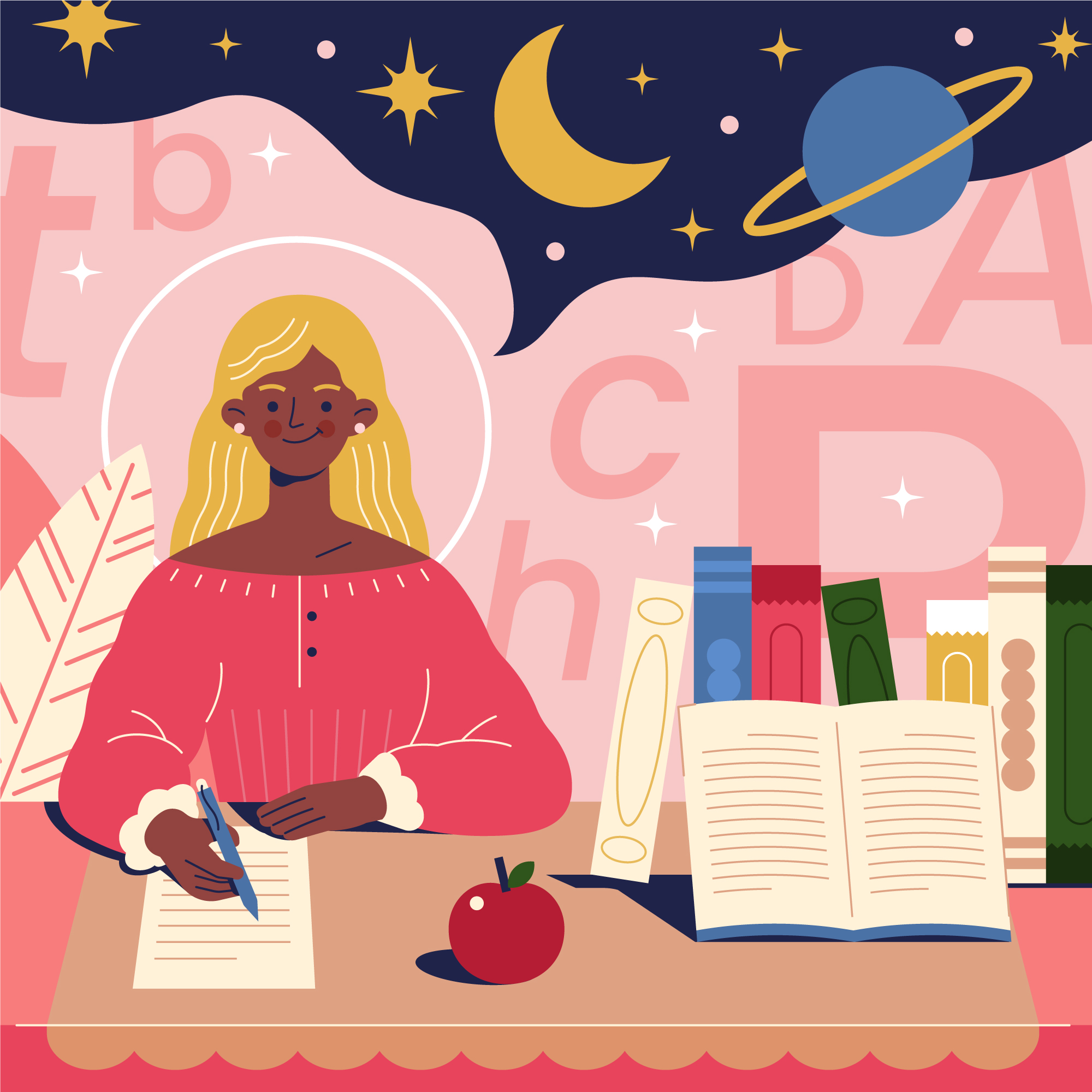 Поэзия не прозаПоэзия не прозаПоэзия не факты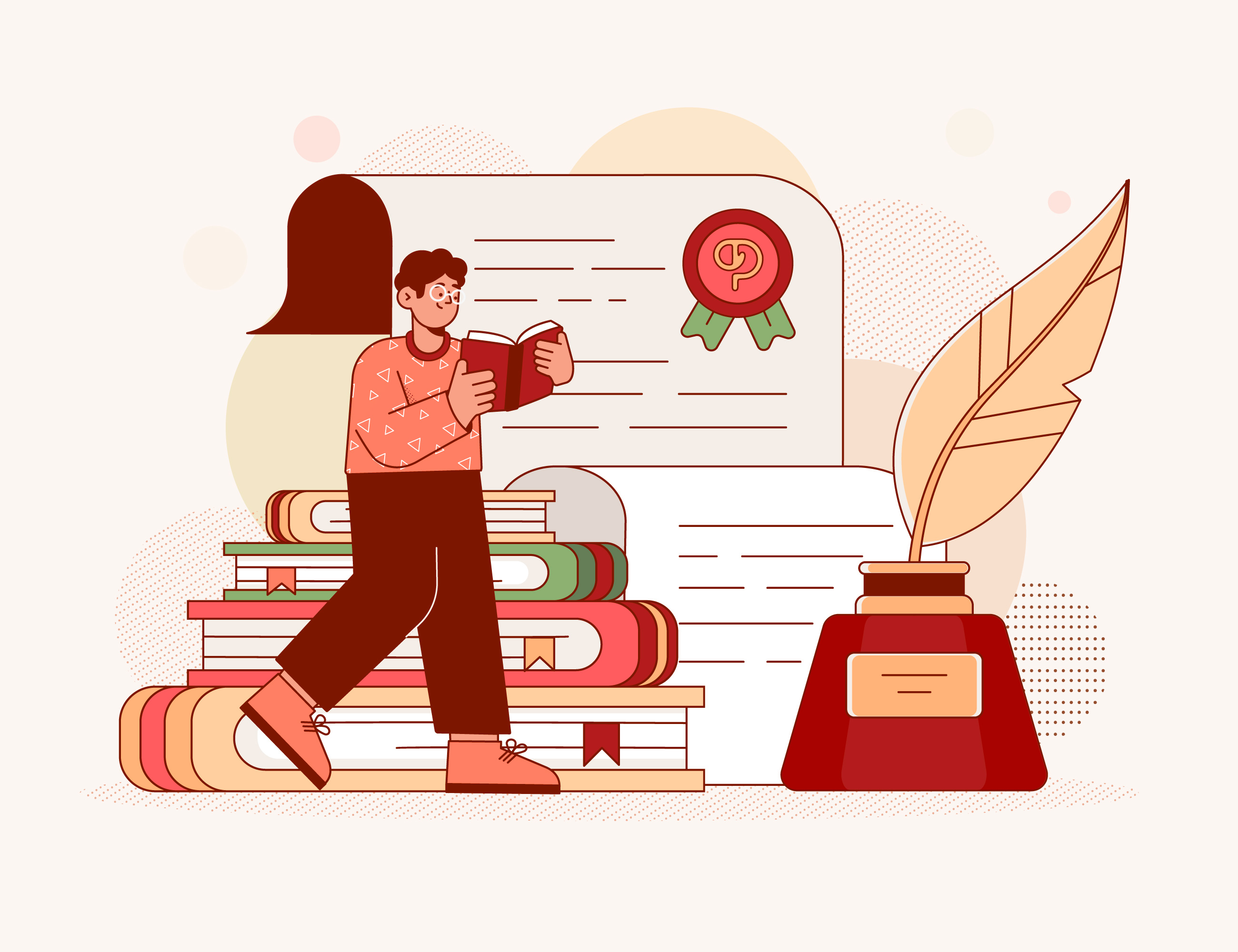 